           POLLYWOGS NATURE PLAYSCHOOL   INQUIRY FORMPlease fill out the information below to inform me of your interest in Pollywogs Nature Playschool. I will add you to my inquiry list for your child’s expected school year. I will send you an application prior to the enrollment period.Today’s DateChild’s name _______________________________________________________________Child’s date of birth & desired year of entrance (child must be at least 2 years 9 months)________________________________________________________________Previous school or childcare experience including early intervention programs 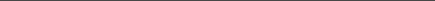  Family Information: Mother’s name_______________________________________________________________ Father’s name _______________________________________________________________ Please list siblings and birth dates_________________________________________________________________________________________________________________________Contact Information:  Physical Address____________________________________________________________ Email Address______________________________________________________________Mailing Address (If different) & Daytime Phone Additional Information: How did you hear about Pollywogs Nature Playschool? What interests you about Pollywogs Nature Playschool and a Nature-based & Play-based preschool program & philosophy? Do you have any questions about the program? 